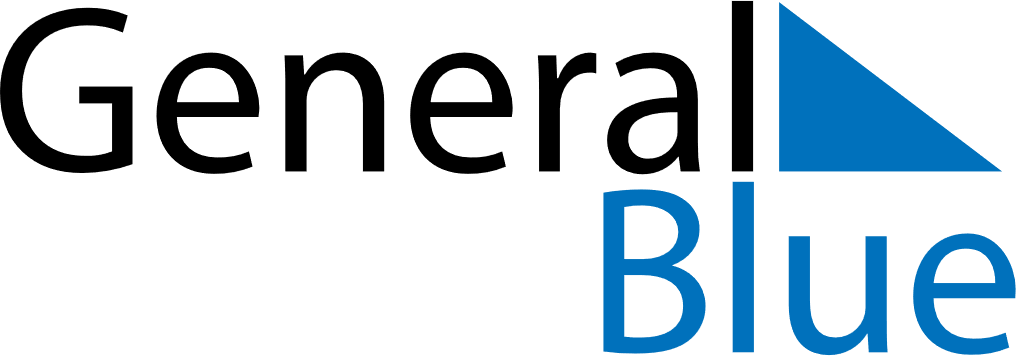 July 2022July 2022July 2022Faroe IslandsFaroe IslandsSUNMONTUEWEDTHUFRISAT123456789101112131415161718192021222324252627282930St.Olav’s EveSt.Olav’s Day31